POIŠČI RAZLIKE NA SLIČICAH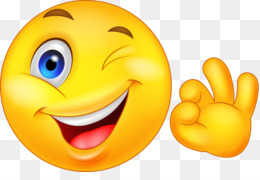 POIŠČI 5 RAZLIK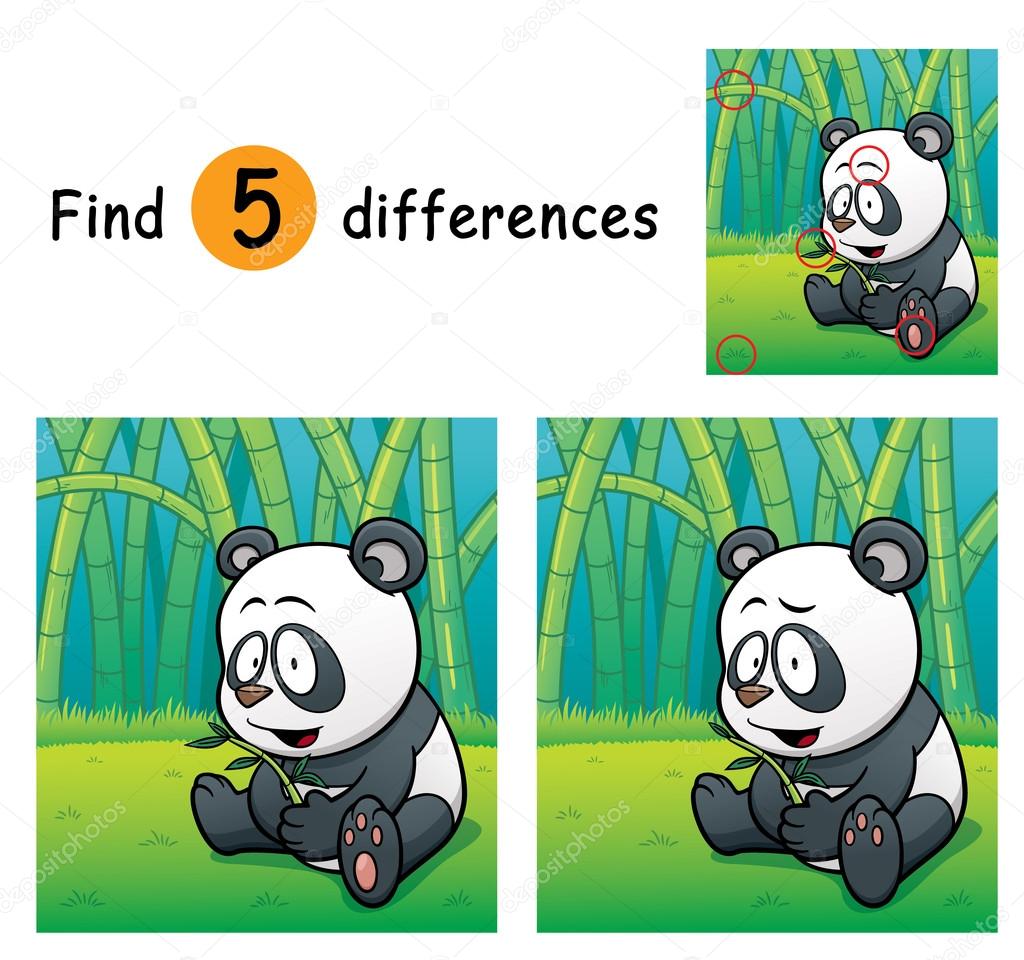 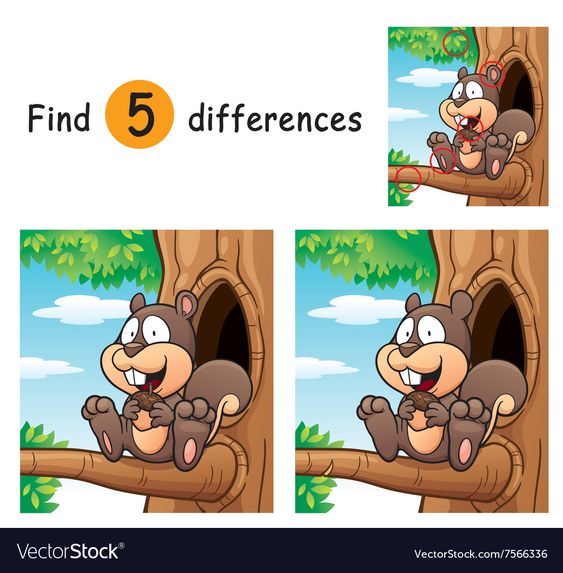 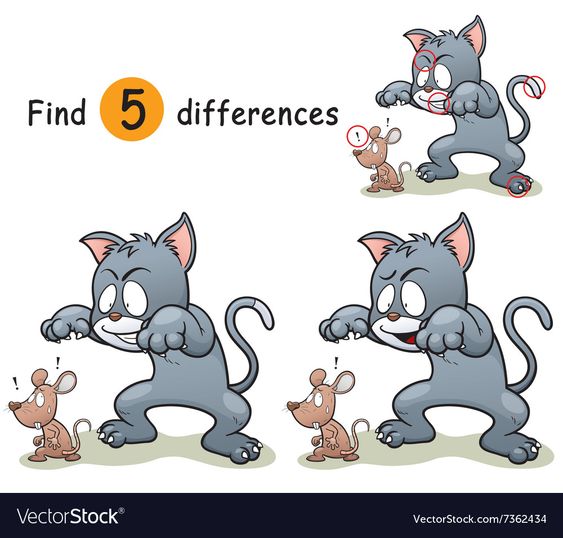 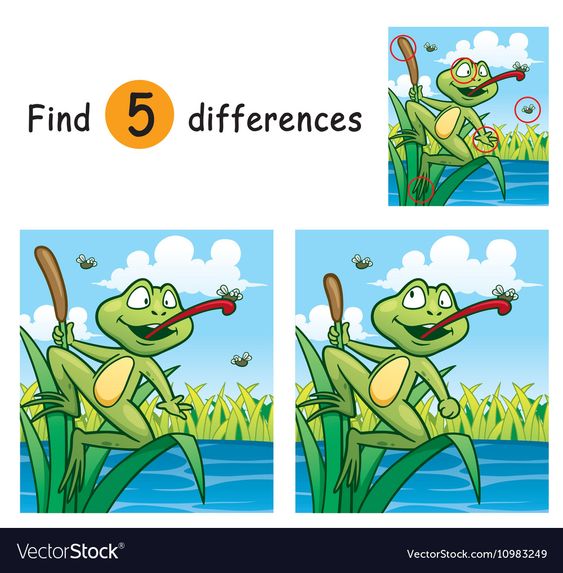 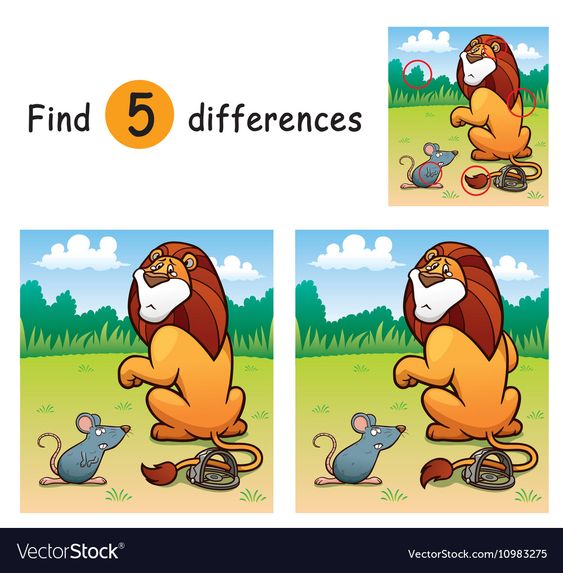 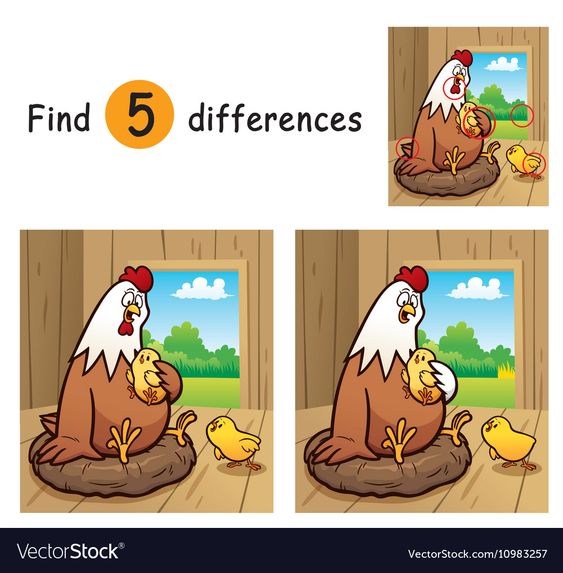 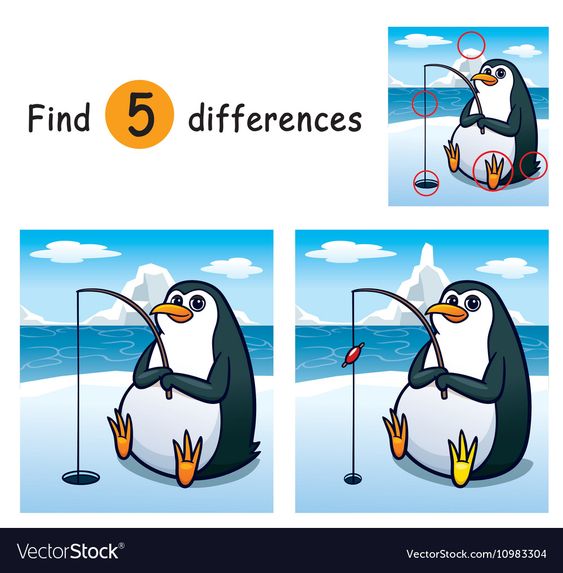 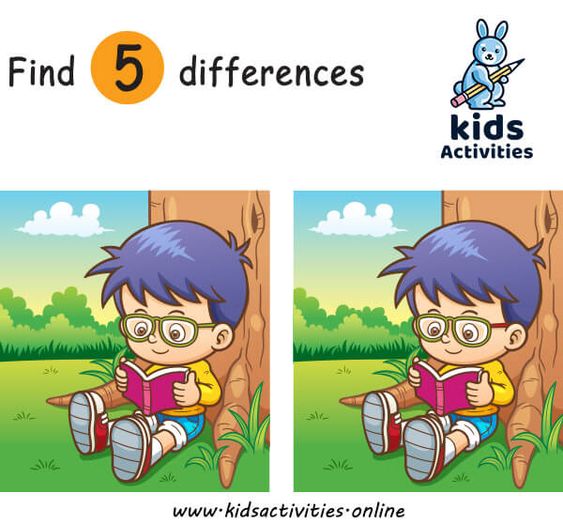 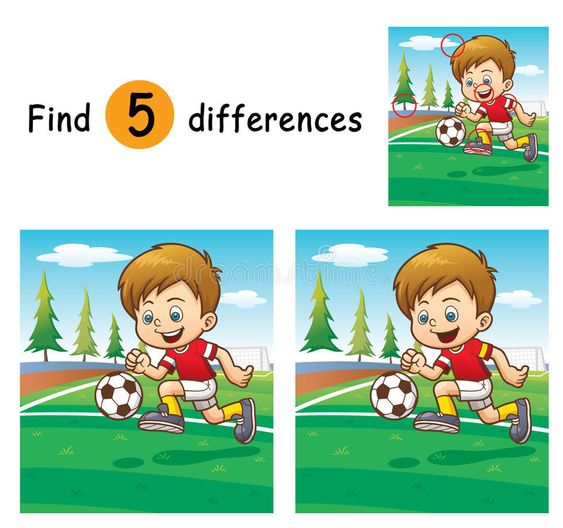 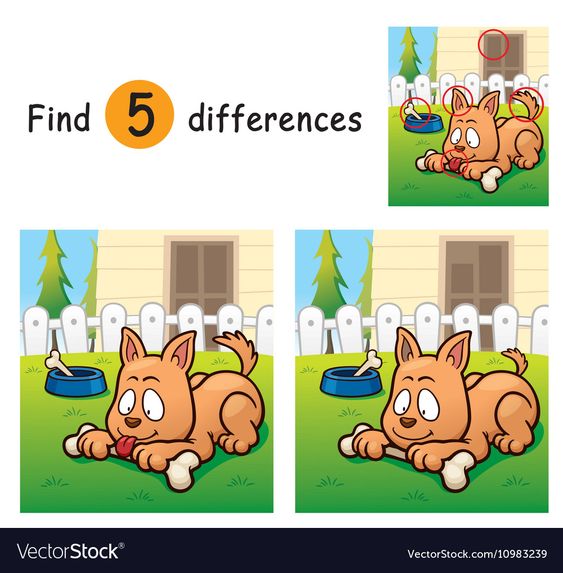 